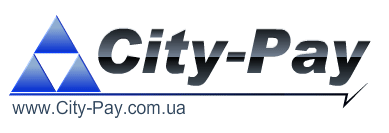 Оплата через терминалы City-Pay:Выберите на экране раздел «Коммунальные услуги»: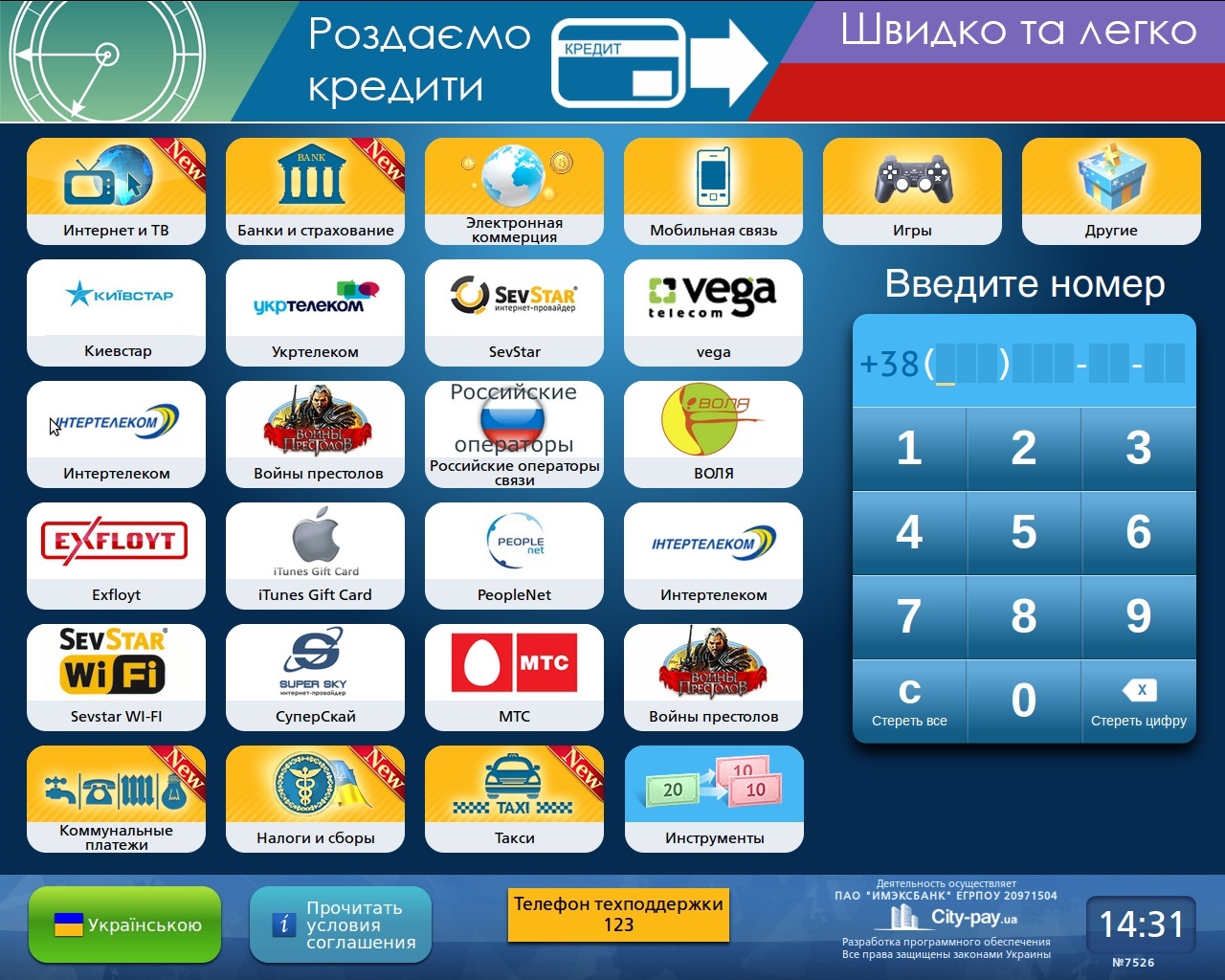 Выберите кнопку с  логотипом  «Ваш Домофон»: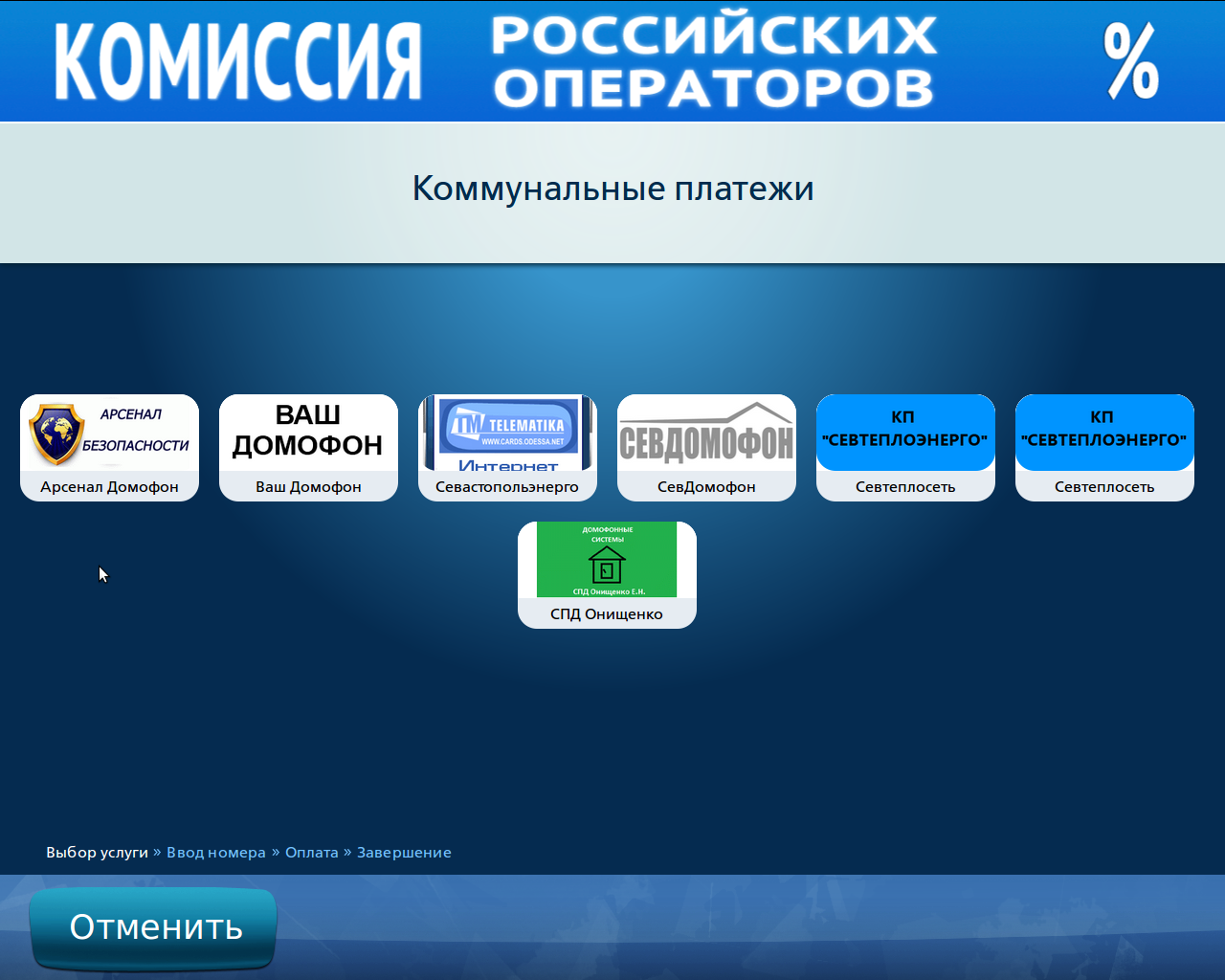 C помощью экранной клавиатуры «Введите номер лицевого счета»: 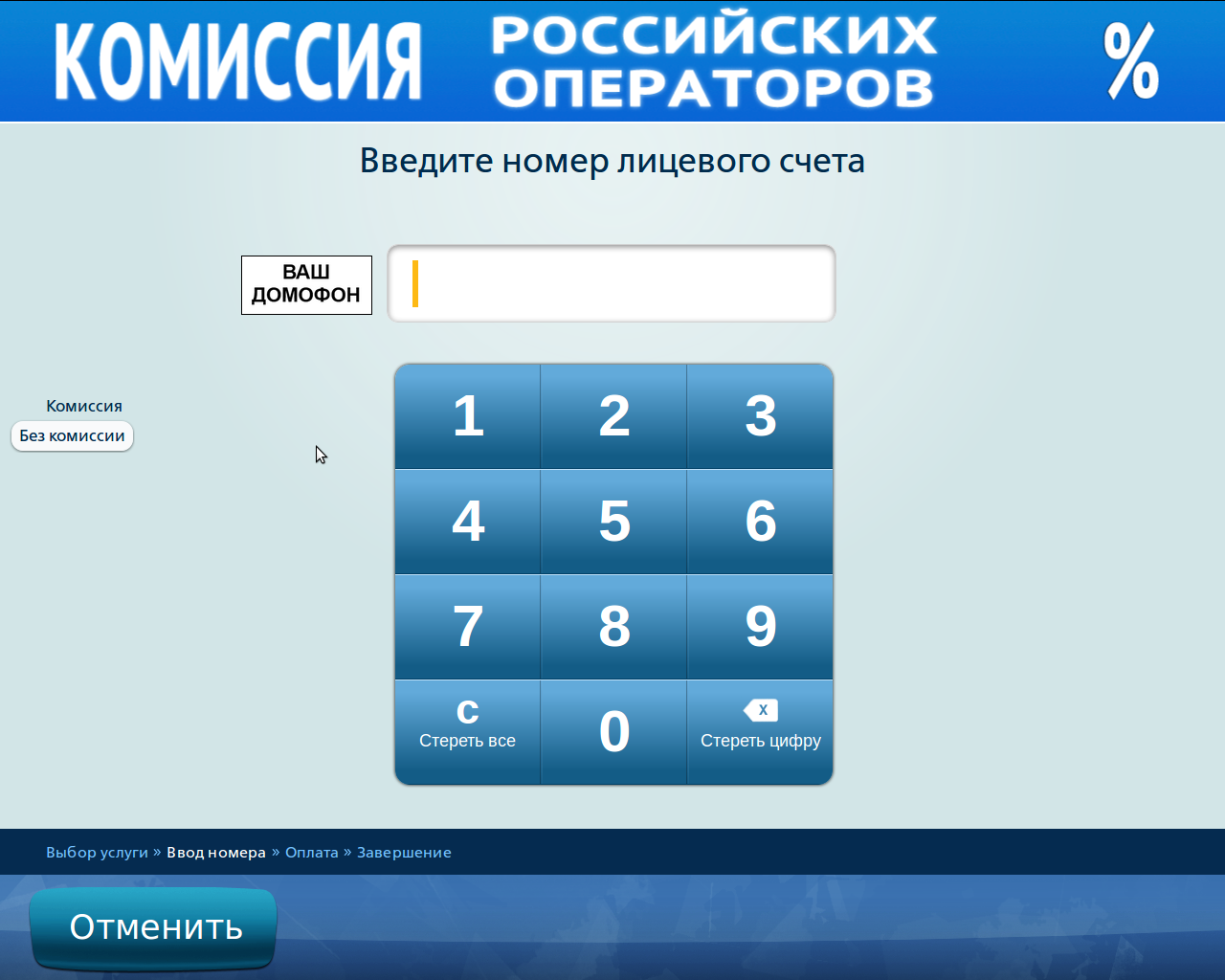 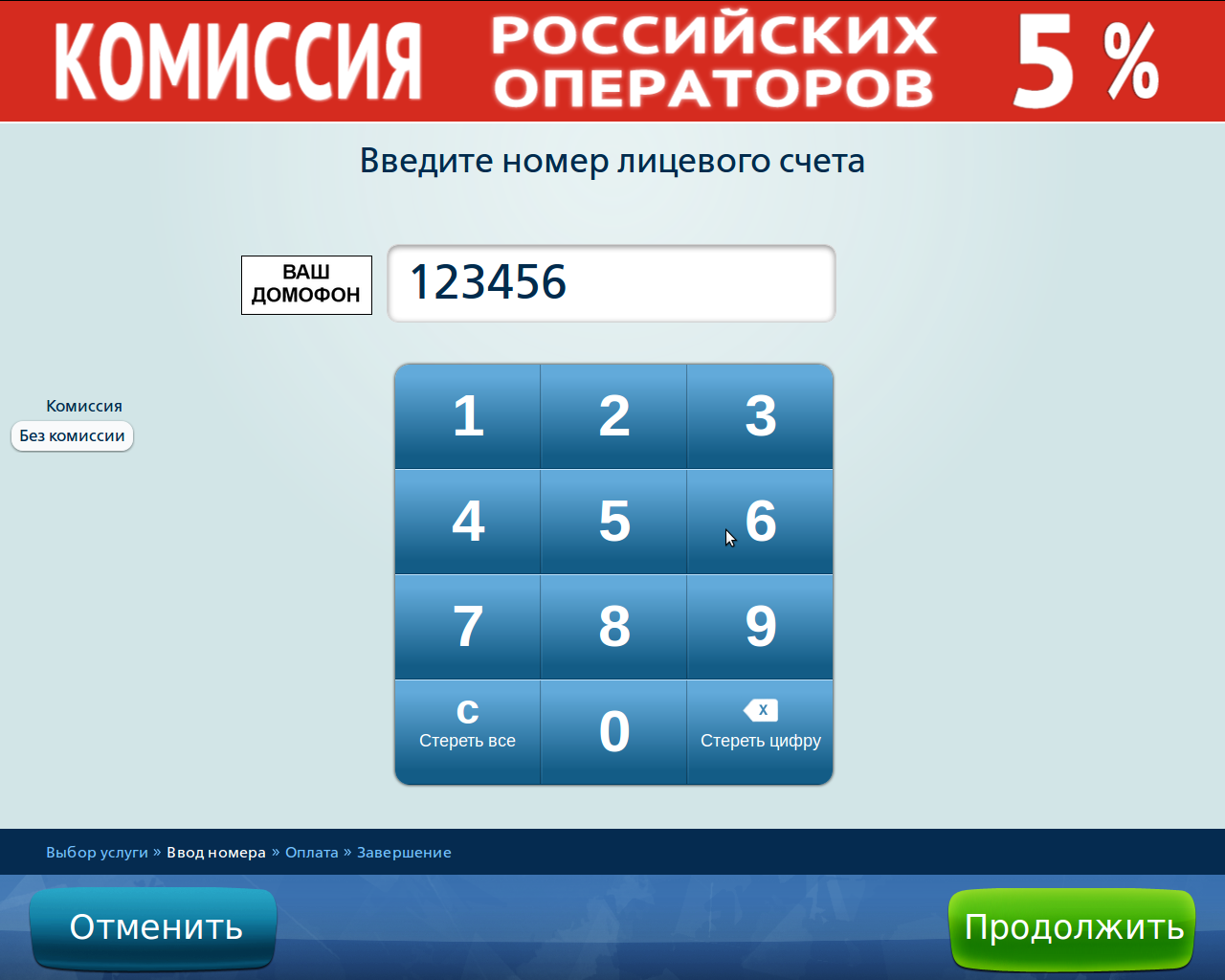 Подтвердите правильность набранного лицевого счета  путем нажатия кнопки "Продолжить".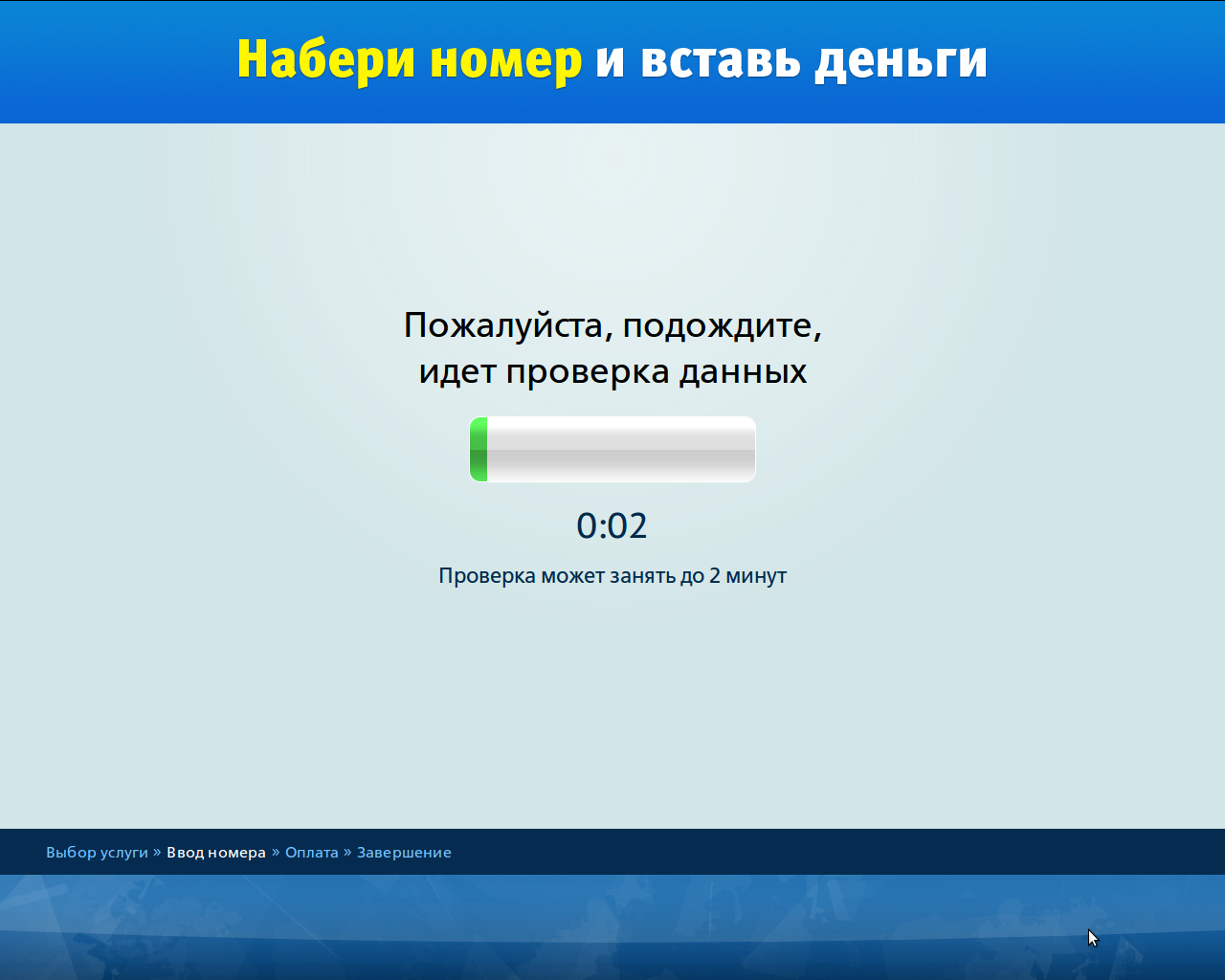 Терминал проверит возможность принять платеж на указанный лицевой счет. Вставляйте купюры в купюроприемник, терминал отобразит сумму внесенных средств и комиссию:   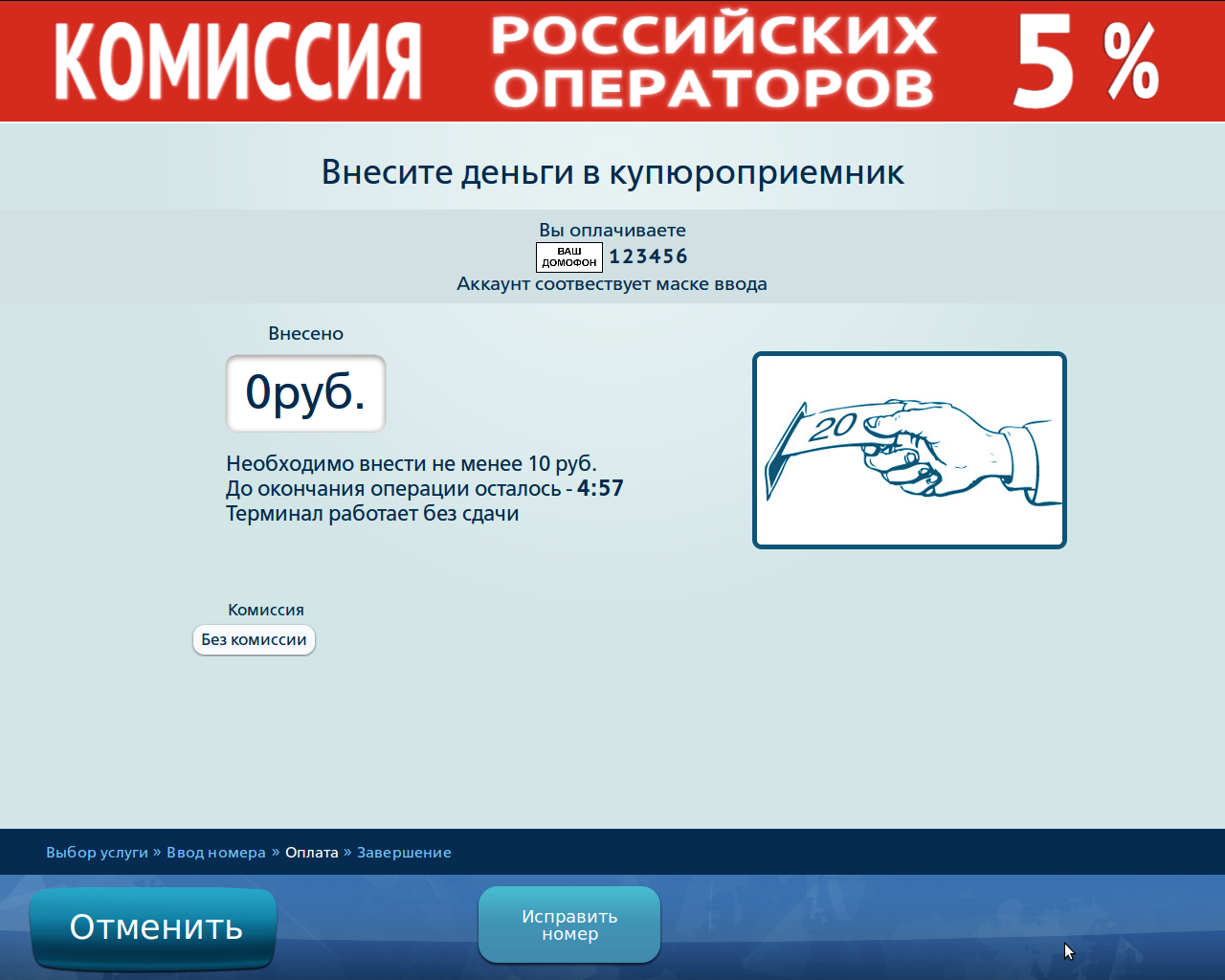 После внесения денег нажмите кнопку "Оплатить".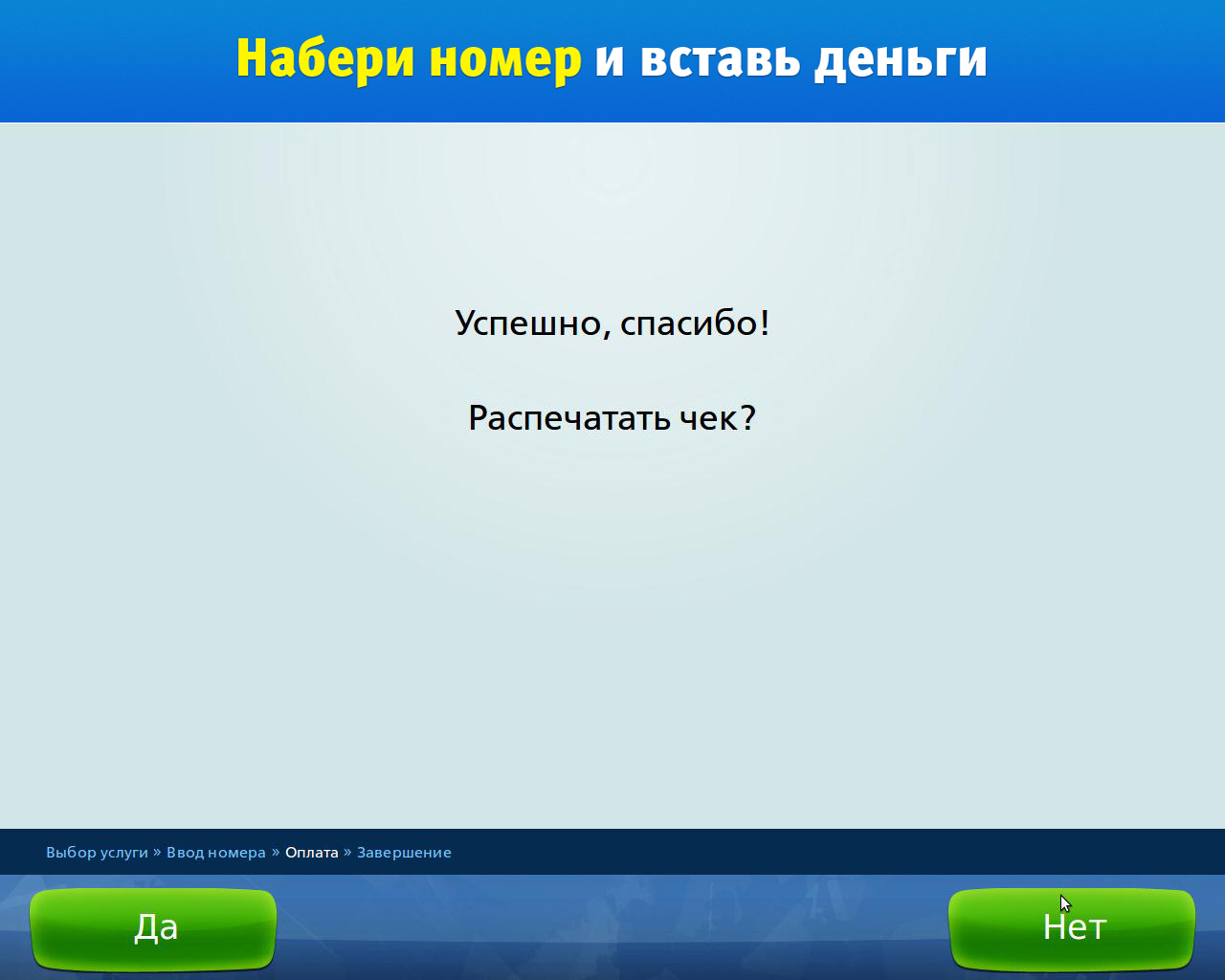 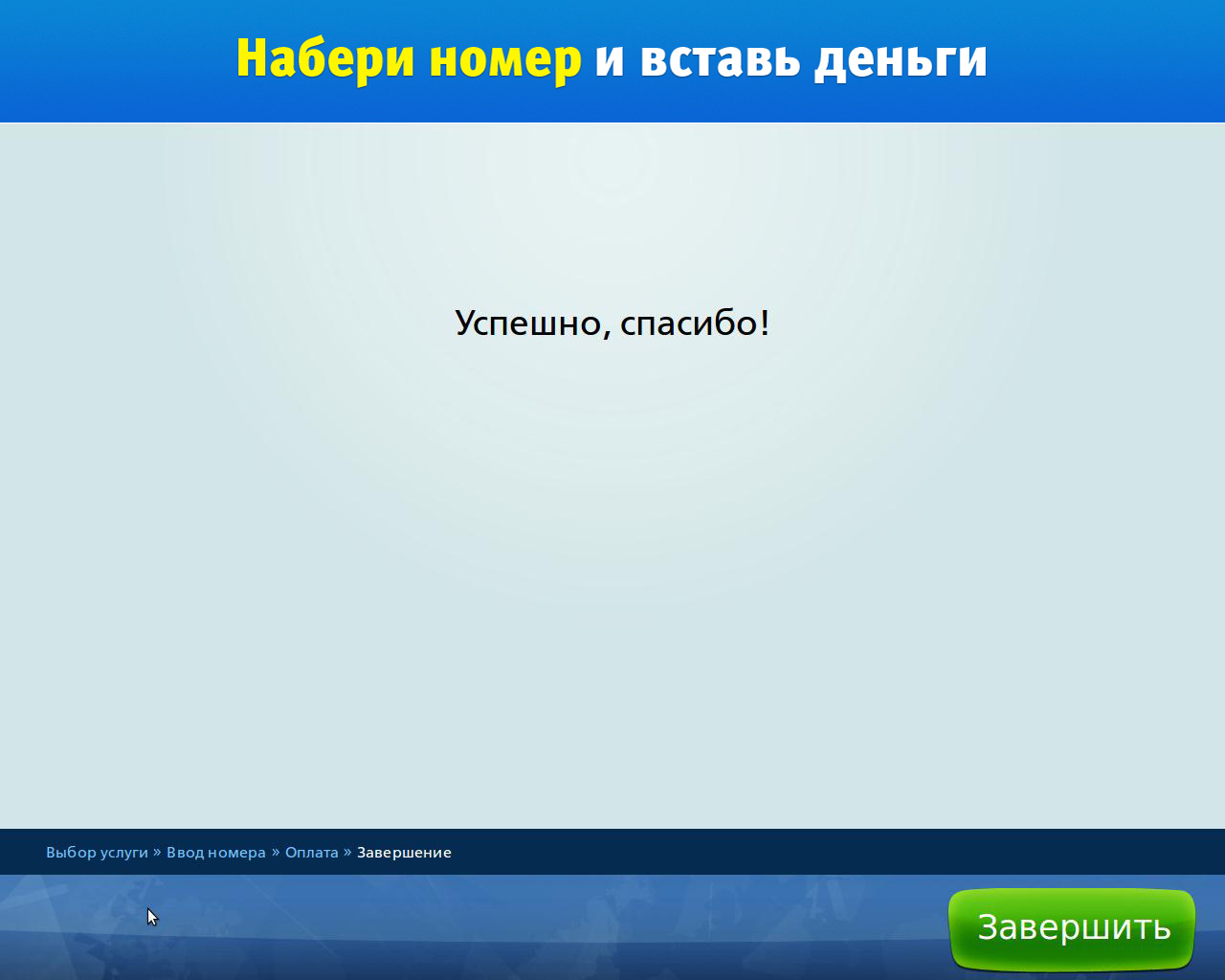 